II. volebné obdobieČíslo: 1298/1998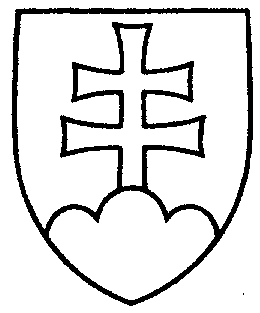 128UZNESENIE
NÁRODNEJ RADY SLOVENSKEJ REPUBLIKYz 13. januára 1999k návrhu skupiny poslancov Národnej rady Slovenskej republiky na vydanie zákona, ktorým sa mení zákon č. 29/1984 Zb. o sústave základných a stredných škôl (školský zákon) v znení neskorších predpisov, ktorým sa mení a dopĺňa zákon Národnej rady Slovenskej republiky č. 270/1995 Z. z. o štátnom jazyku Slovenskej republiky a ktorým sa mení a dopĺňa zákon Slovenskej národnej rady č. 542/1990 Zb. o štátnej správe v školstve a školskej samospráve v znení neskorších predpisov (tlač 78) - prvé čítanieNárodná rada Slovenskej republikypo prerokovaní návrhu skupiny poslancov Národnej rady Slovenskej republiky na vydanie zákona, ktorým sa mení zákon č. 29/1984 Zb. o sústave základných a stredných škôl (školský zákon) v znení neskorších predpisov, ktorým sa mení a dopĺňa zákon Národnej rady Slovenskej republiky č. 270/1995 Z. z. o štátnom jazyku Slovenskej republiky a ktorým sa mení a dopĺňa zákon Slovenskej národnej rady č. 542/1990 Zb. o štátnej správe v školstve a školskej samospráve v znení neskorších predpisov v prvom čítaníA. rozhodla, žepodľa § 73 ods. 3 písm. c) zákona Národnej rady Slovenskej republiky č. 350/1996 Z. z. o rokovacom poriadku Národnej rady Slovenskej republikyprerokuje uvedený návrh zákona v druhom čítaní;B. prideľujepodľa § 74 ods. 1 citovaného zákonanávrh skupiny poslancov Národnej rady Slovenskej republiky na vydanie zákona, ktorým sa mení zákon č. 29/1984 Zb. o sústave základných a stredných škôl (školský zákon) v znení neskorších predpisov, ktorým sa mení a dopĺňa zákon Národnej rady Slovenskej republiky č. 270/1995 Z. z. o štátnom jazyku Slovenskej republiky a ktorým sa mení a dopĺňa zákon Slovenskej národnej rady č. 542/1990 Zb. o štátnej správe v školstve a školskej samospráve v znení neskorších predpisov (tlač 78)na prerokovanieÚstavnoprávnemu výboru Národnej rady Slovenskej republiky aVýboru Národnej rady Slovenskej republiky pre vzdelanie, vedu, mládež a šport;C. určujepodľa § 74 ods. 1 a 2 citovaného zákona1. ako gestorský Výbor Národnej rady Slovenskej republiky pre vzdelanie, vedu, mládež a šport,2. lehotu na prerokovanie uvedeného návrhu zákona v druhom čítaní vo výboroch, vrátane gestorského výboru s termínom ihneď.*Jozef Migaš v. r.predsedaNárodnej rady Slovenskej republikyOverovatelia:*Marián Antecký v. r.*Ján Danko v. r.